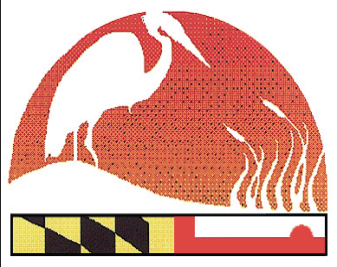 mdenvirothon2021 Virtual Maryland Envirothon  Schedule of EventsTRAINING SCHEDULEPrior to the competition, Resource Professionals from Aquatics, Forestry, Soils and Wildlife will be offering virtual training sessions, at which time students will be able to ask questions. Prior to attending the training sessions, students are encouraged to watch the training videos for each resource area, which will be posted on the Maryland Envirothon website and also on YouTube. Following is the training schedule;AQUATICS – Wednesday March 31, 6PM      FORESTRY – Friday April 2, 6PM                         Friday April 9, 6PM                                           Wednesday April 7, 6PMWILDLIFE – Friday March 26, 6PM               SOILS –          Tuesday April 6, 6PM                        Thursday April 1, 6PMCOMPETITION SCHEDULESOILS –           Monday, April 26, 9AM – 9PMFORESTRY – Tuesday April 27, 9AM – 9PMWILDLIFE –  Wednesday April 28, 9AM – 9PMAQUATICS – Thursday April 29, 9AM – 9PMKICK OFF EVENT/FUN ACTIVITYSunday April 25, 7 – 8:30 PM (Details to Follow)VIRTUAL AWARDS CEREMONYThursday May 6, 7PM(Details to Follow)